Publicado en 46115 el 18/09/2014 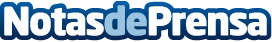 Infortisa, Mayorista Oficial de MediacomMediacom es un fabricante de tablets y teléfonos inteligentes, siendo reconocido como un fabricante clave en el mercado europeo gracias a sus familias SmartPad y PhonePad. Con esta nueva incorporación en el portfolio de Infortisa, la empresa ofrecerá unos productos de alta calidad y un diseño atractivo.Datos de contacto:Ricardo Aba Garcia Director de Marketing e Innovación 971 706 343 Nota de prensa publicada en: https://www.notasdeprensa.es/infortisa-mayorista-oficial-de-mediacom Categorias: Juegos Hardware E-Commerce http://www.notasdeprensa.es